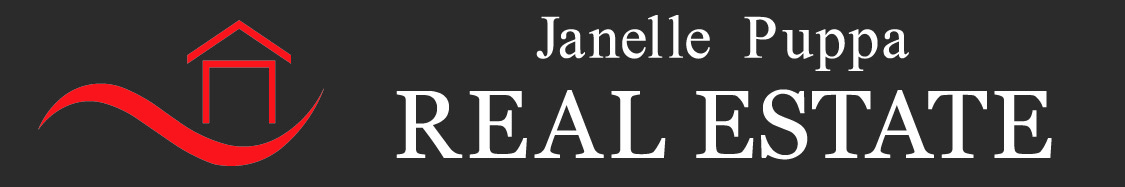 
Internet Advertising for single residential property located within or outside the Melbourne metropolitan area.Sections 47AF of the Estate Agents Act 1980Indicative selling priceFor the meaning of this price see consumer.vic.goc.au/underquoting
Median selling price
Comparable property sales
The estate agent or agent’s representative reasonably believes that fewer than three comparable properties were sold within five kilometres of the property for sale in the last 18 months